                                Liceo José Victorino Lastarria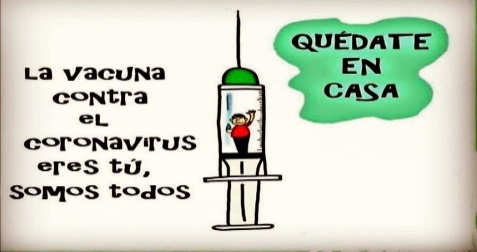                                                  Rancagua                           “Formando Técnicos para el mañana”                                Unidad Técnico-Pedagógica	DISEÑO DE MENU Y CARTAPROFESORES: SANDRA DIAZ Y JOSE LUIS MUÑOZ.¡BUENOS DÍAS ESTIMADOS ALUMNOS DEL 4 AÑO A!Instrucciones:Lea atentamente esta guía para que pueda comprender bien la actividad que se propone a continuación. Retroalimentar el contenido de la guía anterior (presentación en power point, contrastes del menú)Según el contenido de la semana anterior desarrolla el siguiente menú en el recuadro establecido, considerando la importancia de los contrastes a la hora de diseñar un menú o platillo.Considera los tips señalados antes de crear tu menú que te podrán ayudar a hacer más fácil tu trabajo.RETROALIMENTACIÓN GUIA ANTERIOR.LOS CONTRASTES DEL MENÚ.Los contrastes son las diferencias que los cocineros podemos marcar en cada uno de los elementos que integramos a un plato, para que cada elemento tenga su propia característica, le otorguen atractivo a un plato, generen combinaciones interesantes y evitemos la sensación de que todo se vea igual dentro de un plato.¿Qué debemos contrastar en un plato? _COLORES: si disponemos diversos colores en cada elemento de un plato lograremos hacer que cada uno se distinga por sí mismo y nos ayudara en la presentación del plato. Colores naturales, intensos y brillantes nos otorgan gran calidad en un plato_SABORES: Los sabores se clasifican en 4 diferentes tipos; el salado, acido, dulce y amargo que si los sabemos combinar en perfecto equilibrio generaremos una gran atracción estimulando los paladares.  Un mal ejemplo es: si mezclamos varios sabores ácidos, no lograremos distinguir los ingredientes que componen nuestra preparación. TEXTURAS:   La textura es lo que podemos percibir al tacto de forma superficial distinguiendo inmediatamente si un elemento es suave, áspero, jabonoso, poroso entre otros. A la hora de armar un plato debemos saber diferenciar sus elementos con texturas distintas que hagan más interesante a la hora de degustar. Si hay muchas texturas iguales produce una sensación a que todo lo que estamos probando es igual.  Un buen ejemplo seria disponer un elemento blando (puré) solido (filete de carne) liquido (salsa) crocante (aro de cebolla). TIPS PARA HACER TU DISEÑO MÁS FACIL: 1_ utiliza elementos de colores como vegetales, pescados o carnes.2_ se creativo y utiliza productos de cualquier lugar sin importar región o valor nutricional. 3_preocupate que los elemento sean de diferentes colores: proteína, acompañamiento hidrato de carbono, acompañamiento verduras, salsa y decoración.4_ los elementos que debes contemplar son:Proteína: carnes de aves, cerdo, pescado, mariscos, vacuno, animales de caza entre otros.Acompañamiento hidrato de carbono: papas, pastas, arroz, maíz entre otros.Acompañamiento verduras: hortalizas, frutos, hongos, vegetales verdes entre otros.Salsa y elemento decorativo. DISEÑA TU PLATO CONSIDERANDO SUS CONTRASTES DE SABOR, COLOR Y TEXTURA.CADA ELEMENTO DEBE LLEVAR UN METODO DE ELABORACIÓN.PLATO PRINCIPALFELICIDADES POR EL LOGRO, SALUDOS CORDIALES!!!Enviar guía de trabajo todos los alumnos del 4°A, al siguiente correomunozquinterosj@gmail.com ATEE. PROFESOR JOSE LUIS MUÑOZ QUINTETOS.OA n°5: Elaborar cartas y menús para servicios y establecimientos de consumo frecuente o masivo, que consideren la estación año, el tipo de cliente y sus requerimientos nutricionales, la disponibilidad de los insumos.OA n°5: Elaborar cartas y menús para servicios y establecimientos de consumo frecuente o masivo, que consideren la estación año, el tipo de cliente y sus requerimientos nutricionales, la disponibilidad de los insumos.PUNTAJE IDELA:PUNTAJE LOGRADONOTA:OBJETIVO: retroalimentar contenido de la guía anterior.Diseñar un plato creativo, considerando los contrastes en cada uno de sus elementos.OBJETIVO: retroalimentar contenido de la guía anterior.Diseñar un plato creativo, considerando los contrastes en cada uno de sus elementos.PUNTAJE IDELA:PUNTAJE LOGRADONOTA:FECHA: semana 1 al 5 DE JUNIO.CURSO:  4°APUNTAJE IDELA:PUNTAJE LOGRADONOTA:NOMBRE DEL PLATO.PROTEINAACOMPAÑAMIENTO HIDRATO DE CARBONO	ACOMPAÑAMIENTO VERDURAS	SALSAELEMENTO DECORATIVO 